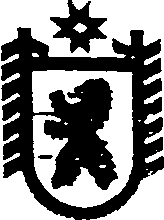                                     Российская Федерация                                    Республика КарелияСовет  Валдайского сельского поселения                               LVI  СЕССИЯ      III   СОЗЫВА                                            Р Е Ш Е Н И Е                                         от 23 марта  2018 года № 165                                                     п ВалдайОб отчете главы Валдайского сельского поселения о деятельности органов местного самоуправления в 2017 году	Заслушав отчет главы Валдайского сельского поселения  В.М.Забавы, информацию  председателя Совета Саксоновой Л.А.. о деятельности органов местного самоуправления в 2017 году,  Совет Валдайского сельского поселения РЕШИЛ:1.Признать деятельность главы Валдайского сельского поселения и органов местного самоуправления Валдайского сельского поселения в 2017 году удовлетворительной	2.Считать приоритетными направлениями в деятельности органов местного самоуправления Валдайского сельского поселения в 2018 году решение следующих задач:	1). Проведение работы по увеличению налоговых платежей и других доходов в бюджет, эффективное использование бюджетных средств;2) Проведение работ по ремонту и содержанию дорожно-мостового хозяйства в поселках поселения, проведение работ по реконструкции освещения дорог;3) Проведение мероприятий по повышению надежности теплоснабжения, и водоснабжения;4) Своевременное обеспечение дровами населения поселков поселения;5) Проведение мероприятий по энергосбережению на уличном освещении;6) Эффективное использование денежных средств, поступивших от платы за пользование жилыми помещениями ( платы за наем) по договорам социального найма;7) эффективное использование имущества, находящегося в собственности поселения, передача жилищного фонда Сегежскому муниципальному району;8) Проведение работы по обеспечению мер пожарной безопасности в поселках поселения;	10) Продолжать принимать участие в Региональном конкурсе по поддержке местных инициатив, успешно реализовать проект 2018 года «Ремонт музыкальной школы»;	11)  Проведение работ по благоустройству территории;	12) Создание условий для улучшения качества и разнообразия досуга молодежи и населения Валдайского сельского поселения; 	13) Обеспечение участия населения в непосредственном осуществлении местного самоуправления;14) Активнее привлекать население к общественным работам (субботники по уборке территории);3.Обнародовать настоящее решение путем размещения его на сайте администрации Валдайского сельского поселения в информационно-телекоммуникационной сети общего пользования, а также на бумажных носителях в местах массового посещения населением в учреждениях и предприятиях:	 п. Валдай:	Администрация Валдайского сельского поселения, Валдайская сельская библиотека филиал № 9 МУ «Сегежская ЦБС», МОУ «Средняя общеобразовательная школа п.Валдай», амбулатория п Валдай МУ «Сегежская ЦРБ»п. Вожмогора – филиал культурно – досугового центра МУ «Центр культуры и досуга г.Сегежи»д. Полга – филиал культурно – досугового центра МУ «Центр культуры и досуга г.Сегежи»п. Вожмоозеро – магазин.	ПредседательСовета Валдайского сельского поселения				Л.А.Саксонова	ГлаваВалдайского сельского поселения                                                             В.М.Забава